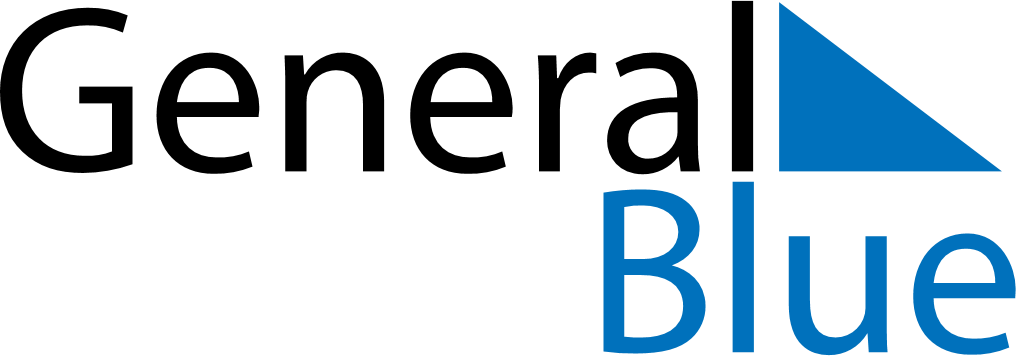 December 2024December 2024December 2024December 2024BelgiumBelgiumBelgiumMondayTuesdayWednesdayThursdayFridaySaturdaySaturdaySunday123456778Saint Nicholas91011121314141516171819202121222324252627282829Christmas Day3031